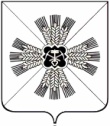 РОССИЙСКАЯ ФЕДЕРАЦИЯКЕМЕРОВСКАЯ ОБЛАСТЬПРОМЫШЛЕННОВСКИЙ МУНИЦИПАЛЬНЫЙ РАЙОНАДМИНИСТРАЦИИ ПРОМЫШЛЕННОВСКОГО МУНИЦИПАЛЬНОГО РЙАОНАПОСТАНОВЛЕНИЕОт18.02.3013 292-пО внесении изменений в постановление администрации Промышленновского муниципального района от 11.01.2013 г. 5-П «О долгосрочной целевой программе «Развитие физической культуры и спорта вПромышленновском муниципальном районе»на 2011-2015 годы»В целях создания условий для укрепления здоровья населения района, популяризации массового спорта и приобщение различных слоев населения к регулярным занятиям физической культурой и спортом Администрация Промышленновского района постановляетВнести в постановление администрации Промышленновского муниципального района от 11.01.2013 г. 5-П «О долгосрочной целевой программы «Развитие физической культуры и спорта в Промышленновском муниципальном районе» на 2011-2015 г» следующие изменения: 1.1. Раздел 3 «Ресурсное обеспечение» изложить в следующей редакции:1.2. Изменить календарный план спортивных мероприятий согласно Приложению 1Контроль за исполнением настоящего Постановления возложить на заместителя Главы района по социальным вопросам В.Д. Антокина.Постановление вступает в силу со дня подписания.Глава района А.И. ШмидтПриложение 1к постановлению администрацииПромышленновского муниципальногорайонаот 18.02.2013 292-пДолгосрочная целевая программа«Развитие физической культуры и спортав Промышленновском районе»на 2011-.Промышленная, 2013ПаспортДолгосрочной целевой программы«Развитие физической культуры и спорта в Промышленновском районе»на 2011-.1.Содержание проблемы и обоснование необходимости ее решения программными методамиОсновополагающей задачей политики администрации Промышленновского района является создание условий для роста благосостояния населения района, повышение уровня самосознания и обеспечения долгосрочной социальной стабильности.Необходимо сохранение и улучшение физического и духовного здоровья жителей района. Существенным фактором, определяющим состояние здоровья населения, является поддержание оптимальной физической активности в течение всей жизни каждого гражданина. Такая задача может быть решена при реализации комплексной программы.Кроме того, роль спорта становится не только все более заметным социальным, но и политическим фактором. Привлечение широких масс к занятиям физической культурой, успехи в состязаниях любого уровня являются бесспорным доказательством жизнеспособности и духовной силы. Однако в последнее десятилетие из-за недостатка финансовых ресурсов и внимания со стороны государства этот потенциал во многом был утерян.В настоящее время имеется ряд проблем, влияющих на развитие физической культуры и спорта, требующих неотложного решения, в том числе:недостаточное привлечение населения к регулярным занятиям физической культурой;несоответствие уровня материальной базы и инфраструктуры физической культуры и спорта, а также их моральный и физический износ задачам развития массового спорта в районе;недостаточное количество профессиональных тренерских кадров. Реализация Долгосрочной целевой программы «Развитие физической культуры и спорта в Промышленновском район» на 2011 - 2015 годы позволит решить указанные проблемы при максимально эффективном управлении финансами.Можно выделить следующие основные преимущества программно-целевого метода: комплексный подход к решению проблемы;распределение полномочий и ответственности;эффективное планирование и мониторинг результатов реализации Программы.Основные программные мероприятия связаны с развитием массового спорта, включая:развитие физической культуры и спорта в образовательных учреждениях;развитие физической культуры и спорта по месту жительства граждан;организацию пропаганды физической культуры и спорта;финансирование развития и модернизации спортивной инфраструктуры и организации пропаганды физической культуры и спорта;осуществление мониторинга оценки населением проводимых мероприятий по развитию Инфраструктуры для занятий физической культурой и спортом и динамики доли жителей Промышленновского района, систематически занимающихся физической культурой и спортом;возможность адаптации мероприятий Программы к потребностям населения и, при необходимости, их корректировки.В настоящее время сеть спортивных сооружений в Промьшленновском районе составляет 119 единицы, в том числе 72 плоскостных сооружений (площадки, футбольные поля и др.), 42 спортивных зала (из них 2 спортивно-оздоровительных комплекса, 2 детско-юношеские спортивные школы), 3 лыжных базы, , 1 тир, 1 стадион.Уровень обеспеченности населения Промышленновского района основными видами спортивных сооружений из расчёта на 10 тыс. жителей составляет:• плоскостными сооружениями -35,14 %;• спортивными залами – 69,48 %.В районе регулярно занимаются в спортивных секциях и физкультурно-оздоровительных группах 11835 человек, что составляет 23,6% от общей численности населения.С целью популяризации физической культуры и спорта в Промьшленновском районе ежегодно проводится более 50 спортивно-массовых мероприятий по различным видам спорта.При реализации мероприятий Программы в полном объеме показатель систематических занятий физической культурой и спортом населения предполагается увеличить с 25,2 % в 2012 году до 28,5% в 2015 году.Финансовый риск реализации Программы представляет собой замедление запланированных темпов развития инфраструктуры.Способом ограничения финансового риска является ежегодная корректировка программных мероприятий и показателей в зависимости от достигнутых результатов.Административный риск реализации Программы представляет собой невыполнение в полном объеме принятых по Программе финансовых обязательств, что приведет к неравномерному развитию инфраструктуры массового спорта в Промьшленновском районе и диспропорциям в отчетных показателях.Способами ограничения административного риска являются: обобщение и анализ опыта привлечения внебюджетных и кредитных ресурсов, разработка рекомендаций;усиление контроля за ходом выполнения программных мероприятий и совершенствование механизма текущего управления реализацией Программы;своевременная корректировка мероприятий Программы. 2. Цели и задачи ПрограммыЦелями Программы являются:создание условий для укрепления здоровья населения Промышленновского района путем развития инфраструктуры спорта, популяризации массового спорта и Приобщения различных слоев населения к регулярным занятиям физической культурой и спортом;поддержка и развитие высших достижений в спорте;увеличение въездного туристского потока.Для достижения указанных целей предполагается решение следующих задач:пропаганда здорового образа жизни.ресурсное обеспечение: содействие укреплению материально-технической базы спортивных посол, клубов и спортсооружений, оптимизация бюджетных средств, осуществление кадровой политики;совершенствование физкультурно-оздоровительной и спортивно-массовой работы среди всех категорий и возрастных групп населения муниципального района;развитие высших достижений в спорте;организационно-методическая помощь сельским территориям в развитии физической культуры и спорта на селе.использование туристических ресурсов Промышленновского района;развитие видов спортивного туризма.3. Ресурсное обеспечение ПрограммыФинансирование Программы осуществляется из средств бюджетов сельских территорий и городского поселения, районного бюджета и других источников не запрещенных законодательством РФ.Всего по Программе: 1399500По годам:2011г. 436500 руб. 2012г. 	413000 руб.2013г. 	250000 руб.2014г. 150000 руб.2015г. 150000 руб.4. Оценка эффективности реализации ПрограммыРеализация мероприятий Программы позволит: увеличить численность населения, в том числе детей, подростков и молодых людей, регулярно занимающихся массовой физической культурой и спортом; - повысить интерес и улучшить состояние здоровья населения области, в том числе детей, подростков, молодежи, посредством регулярных занятий физической культурой, спортом и туризмом, удовлетворить их потребность в физической нагрузке; создать условия ведущим спортсменам Промышленновского района для достижения высоких результатов на всероссийских и международных соревнованиях;наиболее полно удовлетворить потребности детей и молодежи в полноценном качественном отдыхе, приобщить к культурным ценностям и традициям;Реализация мероприятий Программы будет способствовать формированию здорового образа жизни молодого поколения, проведению профилактики безнадзорности, подростковой преступности, наркомании и алкоголизма.Основные целевые индикаторы и показатели Программы, по которым будет оцениваться эффективность ее реализации, приведены в приложении.5. Организация управления Программой и контроль за ходом ее реализацииУправление Программой осуществляет директор Программы.Контроль за исполнение Программы осуществляет заказчик Программы.Директор Программы отчитывается о ходе реализации программы перед коллегией Администрации района ежегодно перед рассмотрением мероприятий на второй год планового периода.ПРИЛОЖЕНИЕ 1Календарный план спортивных мероприятий суммасуммасуммасуммасуммавсего20112012201320142015всегоБюджет УКМПСТ администрации Промышленновского муниципального района4365004130002500001500001500001399500Наименованиепрограммы Долгосрочная целевая программа «Развитие физической культуры и спорта в Промышленновском районе» на 2011-2015 годы (далее – Программа)Дата принятия и наименования решения о разработке программыПостановление администрации Промышленновского района 42-П от «06» сентября 2011гМуниципальныйзаказчикПрограммыадминистрация Промышленновского муниципального районаДиректорПрограммыЗаместитель Главы района по социальным вопросамОсновной разработчик программыУправление культуры, молодежной политики, спорта и туризма администрации Промышленновского муниципального районаЦель ПрограммыСоздание условий для укрепления здоровья населения Промьппленновского района путем развития инфраструктуры спорта, популяризации массового спорта и приобщения различных слоев населения к регулярным занятиямфизической культурой и спортом.Поддержка и развитие высших достижений в спорте;Развитие социального туризма.ЗадачиПрограммыпропаганда здорового образа жизни.ресурсное обеспечение: содействие укреплению материально-технической базы спортивных школ, клубов и спортсооружений, оптимизация бюджетных средств, осуществление кадровой политики;совершенствование физкультурно-оздоровительной и спортивно-массовой работы среди всех категорий и возрастных групп населения муниципального района;развитие высших достижений в спорте;организационно-методическая помощь сельским территориям в развитии физической культуры, спорта и туризма на селе;использование туристических ресурсов Промышленновского района;развитие социального туризма.Сроки реализацииПрограммы2011-2015 годыОснование для разработки Программы- Федеральный закон Российской Федерации от 4 декабря 2007 г. 329-ФЗ «О физической культуре и спорте в Российской Федерации»;- Федеральная целевая программа «Развитие физической культуры и спорта в РФ на 2006 – 2015 годы» (утв. Постановлением Правительства РФ от 11.01.2006 г. 7). - Стратегия развития физической культуры и спорта на период до 2020 года.ОсновныеисполнителиПрограммыУправление культуры, молодежной политики, спорта и туризма администрации Промышленновского муниципального района, МАУ «Спортивно-оздоровительный комплекс»ОжидаемыеконечныерезультатыреализацииПрограммы- улучшение состояния здоровья детей, подростков и молодежиза счет привлечения к регулярным занятиям физической культурой, спортом и туризмом;- формирование здорового образа жизни среди молодого поколения;- повышение уровня спортивной подготовки молодежи;- развитие внутренней туристской инфраструктуры для наиболее полного удовлетворения потребностейдетей и молодежи в полноценном качественном отдыхеОбъемы и источники финансированияБюджет Управления культуры, молодежной политики, спорта и туризма администрации Промышленновского муниципального района. Всего по программе: 13995002011г. - 436500 руб. 2012г. – 413000 руб.2013г. – 250000 руб.2014г. - 150000 руб.2015г. –150000 руб.Основные мероприятия ПрограммыПриложение 1 к Программе (календарный план спортивных мероприятий)Организация контроля за выполнением ПрограммыКонтроль над реализацией Программы осуществляют: заместитель Главы Промышленновского района по социальным вопросам, районный Совет народных депутатовспортспортспортспортспортвсего20112012201320142015 всегоБюджет УКМПСТ администрации Промышленновского муниципального района4365004130002500001500001500001399500Наименование мероприятийПримерная дата проведенияМесто проведенияФинансированиеФинансированиеФинансированиеФинансированиеФинансированиеНаименование мероприятийПримерная дата проведенияМесто проведения..... . Январь28000260001050001050001050001050001. Лыжные гонки , 5км.среди ДЮСШ2. рождественский турнир по волейболу среди женских команд3. лыжные гонки среди ДЮСШ4. рождественский турнир по волейболу среди мужских команд5. Рождественский турнир по баскетболу среди мужских команд 6. Лично-командное первенство по лыжным гонкам7. открытый турнир по мини футболу Кубок поселка8. Хоккей с шайбой на Грант Главы Промышленновского района2 января7 января7 января8 января9 январяконец январяконец январяВагановоМАУ «СОК»ВагановоМАУ «СОК»МАУ «СОК»д. КалинкиноПромышленная, Плотниково 50005000600060006000400040004000500070005000100000500010000050001000005000100000Февраль2500017000150001500015000150001. Хоккей с шайбой на приз З.Г. Багрыча2. Хоккей с шайбой на приз В.И. Калина 3. Открытый турнир по волейболу, посвященный Дню Защитника отечества4. Открытый турнир по баскетболу, посвященный Дню Защитника отечества5. Лыжня России 6. Награждение первенства по волейболу среди мужских командНачало февралясередина февралясередина февраля23 февраля23-25 февраляконец февраляс. Краснинскоеп. ПлотниковоВаганово или КалинкиноМАУ «СОК»МАУ «СОК»ПромышленнаяПромышленная700050005000800080006000300015000150001500015000Март22000900030000---1. Лыжная эстафета на приз братьев Мурашкиных2. турнир по волейболу среди женских команд, посвященный Международному женскому дню3. Лыжный марафон4. Соревнования по шахматам среди семейных команд5. Хоккей с шайбой на приз «Русская матрешка»6. Первенство района по шахматам03 марта8 мартасередина марта10-15 мартаконец мартаКалинкиноМАУ «СОК»Ваганово ПромышленнаяМАУ «РКДК» 8000500060003000200050002000100001000050005000Апрель21000500011000---1. Турнир по настольному теннису2. Соревнование по гиревому спорту3. турнир по футболу4. Соревнование спортивных семей5. Спартакиада среди предприятий1-5 апрелясередина апрелясередина апреляконец апреляконец апреляМАУ «СОК»МАУ «СОК»п. ПлотниковоМАУ «СОК»стадион «Колос»30003000500030007000500050006000Май 250001750022000---1. Легкоатлетический пробег, посвященный Дню Победы2. турнир по шахматам, посвященный дню Победы3. Турнир по боксу, посвященный Дню Победы4. первенство района по большому футболу 5. Соревнование по легкой атлетике6. Кубок поселка по настольному теннису9 мая9 мая9 маясередина маясередина маяконец маяПромышленнаяМАУ «РКДК»МАУ «СОК»Промышленнаястадион «Колос»МАУ «СОК150002000500030001020073001300050004000Июнь200001520037000---1. Турнир по футболу среди школьников, посвященный Дню Детства2. Соревнования по легкой атлетике среди школьников, посвященные Дню детства3. Соревнование по волейболу среди школьных команд, посвященные Дню детства4.Легкоатлетическая эстафета, посвященная Дню независимости5. соревнования по шахматам, посвященные Дню независимости6. Спортивный праздник, посвященный Дню молодежи (награждение победителей и призеров спартакиады среди сельских поселений)7. Финал первенства по большому футболу1 июня1 июня1 июня12 июня12 июняПоследнее воскресенье июняна день молодежистадион «Колос»стадион «Колос»стадион «Колос»ПромышленнаяМАУ «РКДК»стадион «Колос»стадион «Колос»5000200013000100005200700030000Июль80006800----1. Турнир по пляжному волейболу2. Кубок поселка по легкой атлетике3. Соревнование спортивных семей4. Соревнования по шахматамначало июлясередина июлясередина июлястадион «Колос»стадион «Колос»стадион «Колос»МАУ «РКДК»5000300048002000Август2500020000----1. Спартакиада среди сельских поселений, посвященная Дню физкультурника (волейбол, футбол, шахматы, гиревой спорт, легкая атлетика, соревнование спортивных семей, соревнование дояров, косарей, механизаторов, соревнование по настольному теннису)вторые выходные августастадион «Колос»2500020000Сентябрь80004420----1. футбол против наркотиков среди школьных команд2. Ежегодный поселковый праздник «Золотой листопад»3. Турнир по настольному теннису4. Кросс - Нации1-5 сентябрясередина сентябрясередина сентябряконец сентябрястадион «Колос»стадион «Колос»МАУ «СОК»за Кемеровским мостом300050004420Октябрь270007000----1. Первенство района по баскетболу2. Кубок поселка по футболу3. День шахматиста4. Ежегодный открытый чемпионат и первенство Кемеровской области по киокусинкай каратэ5. Первенство района по волейболу среди мужских командначало октябрясередина октябрясередина октябряконец октябряконец октябряМАУ «СОК»стадион «Колос»МАУ «СОКМАУ «РКДК»МАУ «СОК7000300010000700050002000Ноябрь180007000----1. первенство поселка по шахматам2. Первенство района по волейболу среди женских команд3. Соревнование по гиревому спорту4. открытое первенство Промышленновского района по мини футболу 5. Открытие лыжного сезона1-10 ноябряначало ноябряначало ноября середина ноябряконец ноябряМАУ «РКДК»МАУ «СОКМАУ «СОКп. ПлотниковоПромышленная50003000500050007000Декабрь90006000----1. Лыжня эстафеты среди детей2. Новогодняя лыжная гонка1-10 декабряконец декабрястадион «Колос»Промышленная 3000600020004000Участие в областных соревнованияхв течении всего годаГорода Кемеровской области11050010787030000300003000030000Приобретение спортивной формы и инвентаря90000164210ИТОГО:ИТОГО:ИТОГО:436500413000250000150000150000150000